AKCEPTACEFrom: info@rst.cz <info@rst.cz> 
Sent: Monday, September 5, 2022 2:07 PM
To: place@ruhostinne.cz
Subject: potvrzení objednávky č. 21 RE: parní sterilizátor LISA 22 Dobrý den,v příloze zasílám potvrzení Vaší objednávky č. 21.přeji pěkný den, s pozdravemIveta BřendováRSt market a.s.Kpt. Jaroše 2960390 03 Tábortel: 381 231 117DIČ: CZ25157744http://www.rst.czmailto:info@rst.czFrom: Ing. Gabriela Place <place@ruhostinne.cz> 
Sent: Monday, September 5, 2022 11:36 AM
To: inshop@rst.cz
Subject: parní sterilizátor LISA 22 Dobrý den,Právě jsme udělali objednávku přes webový formulář na parní sterilizátor LISA 22 pro naše zařízení. V příloze zasílám ještě objednávku v písemné formě dle našeho číslování. Prosím o potvrzení přijetí objednávky. Pro platbu předem prosím o vystavení zálohové faktury na naše zařízení, případně zda lze platit až po předání formou faktury.Děkuji,S pozdravem,Ing. Gabriela Placeekonom tel.: +420 499 404 834email: place@ruhostinne.cz________________________________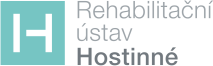 Husitská 352543 71 Hostinnétel.: +420 499 404 111email: info@ruhostinne.czwww.ruhostinne.cz